Publicado en España el 02/08/2017 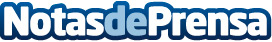 Trenes.com ha crecido más de un 350% facturando 11,7 millones de eurosLa plataforma online de comparación de precios de billetes de trenes ha facturado más de 11 millones de euros durante el 2016, lo que significa que ha superado en más de 8 millones de euros las cifras del ejercicio de 2015Datos de contacto:Trenes.comNota de prensa publicada en: https://www.notasdeprensa.es/trenes-com-ha-crecido-mas-de-un-350-facturando Categorias: Nacional Finanzas Viaje E-Commerce Recursos humanos http://www.notasdeprensa.es